UNIWERSYTET MEDYCZNYIM. KAROLA MARCINKOWSKIEGO W POZNANIUKIERUNEK LEKARSKI Informator dla studentów I roku kierunku Lekarskiego 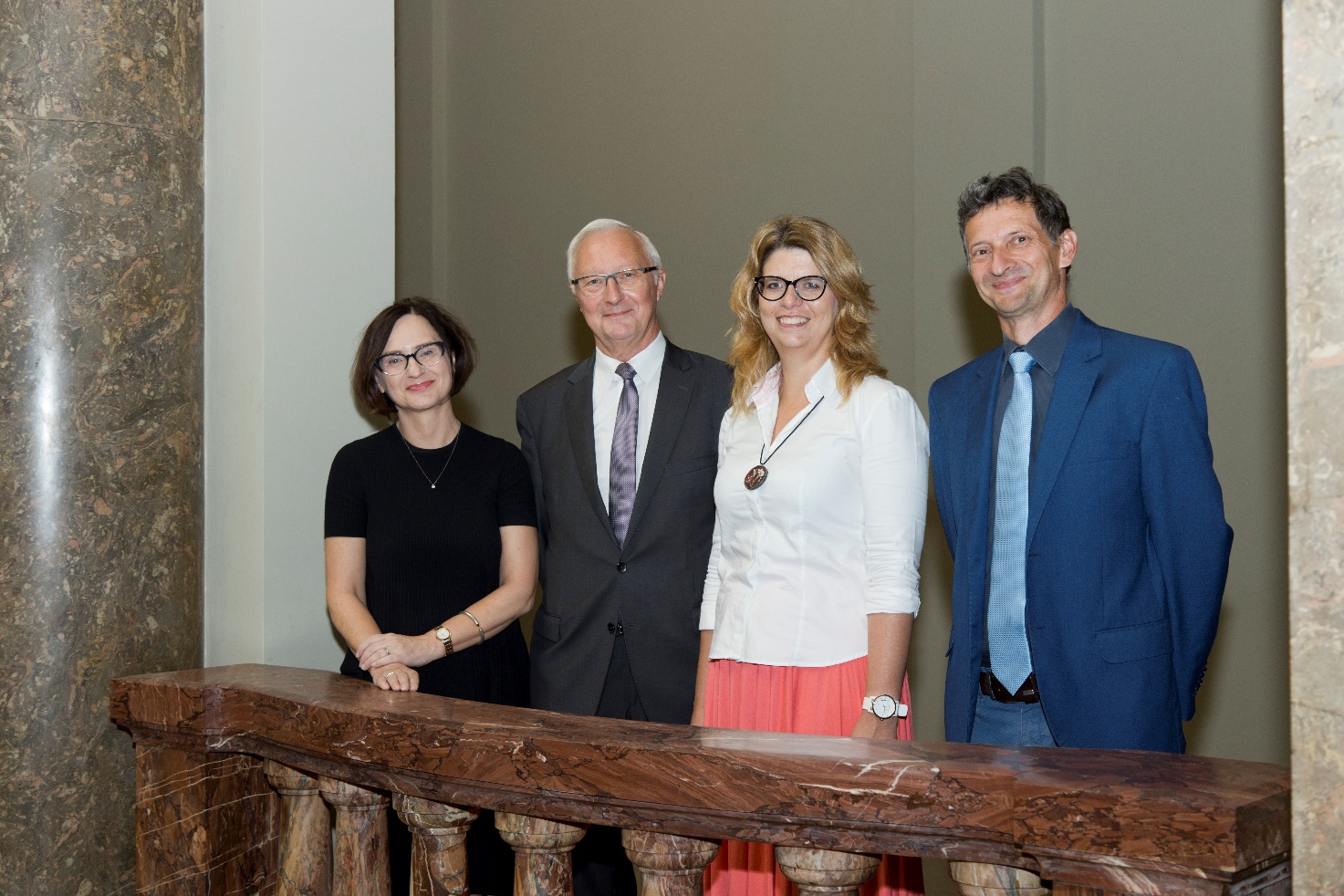 SŁOWO DZIEKANA                 			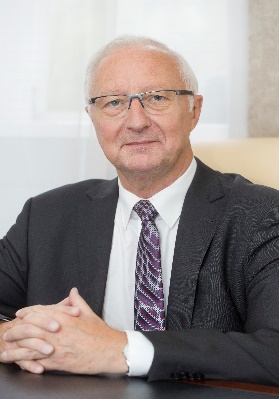 Drogie Studentki i Drodzy Studenci I roku,Koleżanki i Koledzy W imieniu społeczności Wydziału Lekarskiego Uniwersytetu Medycznego im. Karola Marcinkowskiego w Poznaniu serdecznie witam Was w gronie studentów. Gratuluję sukcesu, jakim jest przyjęcie na kierunek lekarski naszej Uczelni i osiągnięcie kolejnego etapu na drodze realizacji Waszych życiowych marzeń. Studia na kierunku lekarskim nie są łatwe, ale niezwykle ciekawe i pasjonujące. Łączą w sobie zdobywanie wiedzy o zdrowiu i chorobie człowieka, o nowoczesnych metodach diagnozowania chorób i ich leczenia z opanowaniem wielu umiejętności niezbędnych w codziennej pracy lekarza. W czasie studiów będziecie także rozwijać w sobie wrażliwość na cierpienie ludzi chorych i gotowość do niesienia im pomocy. Sposób w jaki wykorzystacie najbliższe sześć lat w znacznej mierze zadecyduje o tym, jakimi będziecie w przyszłości lekarzami i jak będziecie oceniani przez swoich pacjentów. Dlatego zacznijcie systematyczną pracę już od pierwszego dnia zajęć i jak najlepiej wykorzystujcie każdą godzinę. Czas studiów to jeden z najpiękniejszych okresów w życiu człowieka, który warto wykorzystać także na poszerzenie swoich zainteresowań, odkrycie nowych pasji, a także nawiązanie przyjaźni na całe życie. Uczelnia nasza stwarza studentom duże możliwości rozwijania swoich zainteresowań naukowych, sportowych, kulturalnych, a także zdobywania doświadczenia w pracy społecznej. Wiele zależy jednak od studenta, który sam decyduje, jak wykorzystać okres studiów. Pomyślcie o swoim rozwoju osobistym! Chciałbym Was zapewnić, że wszyscy nauczyciele akademiccy będą Was życzliwie wspierać w codziennym zdobywaniu wiedzy i umiejętności, a pracownicy Administracji Uczelni będą pomagać w rozwiązywaniu bieżących spraw studenckich. Na progu nowego etapu Waszego życia przyjmijcie najlepsze życzenia, abyście czuli się dobrze w naszym gronie, abyście znajdowali czas na nie tylko na rzetelną naukę, ale także na rozwijanie swoich zainteresowań i rozrywkę. Jestem przekonany, że niebawem włączycie się także w życie Uczelni i wspólnie będziemy rozwijać Uniwersytet Medyczny im. Karola Marcinkowskiego w Poznaniu. 							prof. dr hab. Jacek Wysocki 				         		          Dziekan Wydziału LekarskiegoWAŻNE KONTAKTYStrona internetowa: http://wl1.ump.edu.pl/Facebook: https://www.facebook.com/wl1ump/Dziekanat: Collegium Maius, 61-701 Poznań, ul. Fredry 10 - parter, korytarz po prawej stronieWŁADZE DZIEKAŃSKIE:Dziekan - prof. dr hab. Jacek Wysocki, e-mail: dziekanwl1@ump.edu.pl Dni przyjęć : po wcześniejszym uzgodnieniu z kierownikiem dziekanatuProdziekan - dr hab. Maciej Cymerys, e-mail: maciejcymerys@ump.edu.pl – sprawy I, II i III rokuDni przyjęć: Poniedziałek, Piątek od godziny 12:30, po wcześniejszym uzgodnieniu terminu w DziekanacieProdziekan - dr hab. Anna Mania, e-mail: amania@ump.edu.pl – sprawy IV, V i VI roku Dni przyjęć: Poniedziałek, Środa od godziny 13:00, po wcześniejszym uzgodnieniu terminu w DziekanacieProdziekan - dr hab. Lidia Gil prof. UM, e-mail:  l.gil@ump.edu.pl – sprawy dydaktyczne
Dni przyjęć: Wtorek, Czwartek od godziny 13:00, po wcześniejszym uzgodnieniu terminu w DziekanacieZESPÓŁ DZIEKANATU:  Kierownik: Katarzyna Waraczewska - kawaracz@ump.edu.pl tel.: 61-8546210, pokój nr 022Doktoraty: mgr Justyna Matuszewska - dwl1@ump.edu.pl tel.: 61-8546007, pokój nr 019I rok lekarski: mgr Joanna Prętka - jpretka@ump.edu.pl tel.: 61- 8546004, pokój nr 025II rok lekarski: lic. Katarzyna Rosińska- krosinska@ump.edu.pl tel.: 61-8546277 pokój nr 025III rok lekarski: mgr Izabela Pietrasik- ipietrasik@ump.edu.pl tel.: 61-8546276, pokój nr 025IV rok lekarski: lic. Alicja Kacprzak - akacprzak@ump.edu.pl tel.: 61-8546218, pokój nr 024V rok lekarski: mgr Marta Będzińska - mbedzinska@ump.edu.pl tel.: 61- 8546206, pokój nr 024VI rok lekarski: - Alicja Florkowska – aflorkowska@ump.edu.pl  tel.: 61-8546006, pok. nr 023Godziny przyjęć studentów: poniedziałek, środa i czwartek: 7:30 – 15:00wtorek: 11:00 – 15:00piątek : 11:00 – 15:00Opiekunowie na I roku studiów:dr hab. Piotr Solarczyk,  Katedra i Zakład Biologii i Parazytologii Lekarskiej, ul. A. Fredry 10, 60-701 Poznań, tel.: 61-8546078, e-mail psolar@ump.edu.pldr hab. Wojciech Gawęcki, Klinika Otolaryngologii i Onkologii Laryngologicznej, ul. Przybyszewskiego 49, 60-355 Poznań, tel.: 61- 869-13-87, e-mail wojgaw@ump.edu.plPełnomocnicy ds. praktyk wakacyjnych:I rok kierunek lekarski dr n. biol. Piotr Nowosad i dr n med. Łukasz Skrzypczak - Katedra i Zakład Biologii i Parazytologii Lekarskiej, ul. Fredry 10, tel.: 61-8546078, e-mail: pnowosad@ump.edu.pl , lskrzyp@ump.edu.plProrektor ds. studenckich i Dydaktyki:Prof. dr hab. Ryszard Marciniak - Collegium Maius, 61-701 Poznań, ul. Fredry 10, I piętro – RektoratDział Spraw Studenckich (DSS):Collegium Maius, 61-701 Poznań, ul. Fredry 10, pok. 003, tel.: 61-8546207, 61-8546049,Godziny przyjęć studentów: poniedziałek, wtorek: 7:15 - 13:00; środa: 7:15 - 15:15; czwartek, piątek: 10:30 - 15:15Z-ca Kierownika DSS – mgr Joanna Wojciechowka, e-mail: joannawoj@ump.edu.pl, tel.: 61-8546065Sprawy kierunku Lekarskiego  - mgr Maria Zimoląg, e-mail: mzimolag@ump.edu.pl, tel.: 61-8546062SPRAWY FORMALNEKontakt e-mailowy wyłącznie przez Uczelniane konto poczty elektronicznej.Przypominamy o obowiązku noszenia identyfikatora na wszystkich zajęciach.
Identyfikatory na początku listopada będą mogli Państwo odebrać osobiście w Dziekanacie.Ubezpieczenie NNW dla studentówW roku akademickim 2019/2020 indywidualna składka na ubezpieczenie od następstw nieszczęśliwych wypadków (NNW) studentów wynosi 40 zł. Składkę należy wpłacać na subkonto studenta do dnia 31 października 2019 r. z dopiskiem: składka na ubezpieczenie NNW 2019/2020, imię i nazwisko, kierunek lekarski, I rok studiów. Po dokonaniu wpłaty studenci są zobowiązani osobiście dostarczyć potwierdzenie przelewu do Dziekanatu oraz potwierdzić na liście ubezpieczonych (w Dziekanacie) swoim podpisem, że zapoznali się Państwo z warunkami ubezpieczenia (wymóg  konieczny dla ubezpieczyciela). Po zalogowaniu się do systemu WISUS w zakładce ASIA należy potwierdzić chęć opłacenia ubezpieczenia NNW, system automatycznie naliczy  odpowiednią opłatę. Przypominamy o obowiązku złożenia oświadczenia do Ubezpieczenia Zdrowotnego przez studentów, którzy ukończyli 26 rok życia;Studenci obcokrajowcy -  przypominamy o obowiązku dostarczenia do Dziekanatu aktualnych kart pobytu, zaświadczeń o pochodzeniu polskim i wiz  (obowiązuje studentów z krajów UE i USA);Studenci niestacjonarni - pamiętajcie o obowiązku dostarczenia potwierdzeń przelewów za studia;DECYZJE I ZAŚWIADCZENIA PODPISYWANE PRZEZ DZIEKANÓW WYMAGAJĄ CZASU  NA  ICH  ROZPATRZENIE !!!Wnioski, wymagające rozpatrzenia przez Kolegium Dziekańskie muszą być złożone najpóźniej 1 dzień przed posiedzeniem (posiedzenia odbywają się w czwartki).W trudnych sytuacjach dydaktycznych, należy pamiętać o następującej kolejności prób ich rozwiązania:Koordynator dydaktyczny przedmiotuKierownik jednostkiOpiekun RokuProdziekan ds. danego rokuDziekan kierunku Lekarskiego  Prorektor ds. studenckich i dydaktyki (za pośrednictwem DSS)E-STUDENTKomunikat dla Studentów Uniwersytetu Medycznego w Poznaniu, przyjętych na I rok studiów w sprawie testu poziomującego z języka angielskiego na platformie SOlat. Nabór 2019/2020Nowoprzyjęci Studenci kierunku lekarskiego, zobligowani są do rozwiązania testu poziomującego z języka angielskiego w formie elektronicznej na platformie SOlat w nieprzekraczalnym terminie: 20.09.2019 r. SZKOLENIA  (e-learning):Obowiązkowe Szkolenie z zakresu BHP I P-POŻ dla wszystkich studentów przyjętych na rok akademicki 2019/2020 uruchomione zostanie od 1.10.2019 r. od godziny 10:00 do 29.11.2019 r.  (piątek) do godziny 10:00.Szkolenie biblioteczne on-line będzie dostępne dla studentów w terminie: 1.10.2019 -31.12.2019.Biblioteka Główna uprzejmie informuje, że przedmiot  Szkolenie biblioteczne dla studentów I roku wszystkich kierunków (stacjonarnych i niestacjonarnych) naszej Uczelni w roku akademickim 2019/2020 będzie realizowany w formie elektronicznej z wykorzystaniem platformy uczelnianej OpenOLAT (adres: https://olat.ump.edu.pl/) – kurs: „Szkolenie biblioteczne”). Celem szkolenia bibliotecznego jest przygotowanie studentów do efektywnego korzystania z zasobów tradycyjnych i elektronicznych oraz usług Biblioteki Głównej.Warunkiem zaliczenia i uzyskania wpisu do indeksu elektronicznego jest prawidłowe rozwiązanie testu, tj. udzielenie minimum 60% poprawnych odpowiedzi na pytania zamieszczone w teście.Przed przystąpieniem do testu należy zapoznać się z udostępnionymi materiałami szkoleniowymi oraz z witryną internetową Biblioteki Głównej pod adresem http://www.bg.ump.edu.pl/.Osoba odpowiedzialna: mgr Iwona Stebner, e-mail: iwonastebner@ump.edu.pl,  tel. 61-8546764Obowiązkowe szkolenie w systemie WISUSUniwersytet Medyczny im. Karola Marcinkowskiego z siedzibą w Poznaniu, ul. Fredry 10, informuje, że od dnia 25 maja 2018r. obowiązuje Rozporządzenie Parlamentu Europejskiego i Rady (UE) 2016/679 (RODO) z dnia 27 kwietnia 2016 r. w sprawie ochrony osób fizycznych w związku z przetwarzaniem danych osobowych i w sprawie swobodnego przepływu takich danych. W związku z powyższym, każdy student ma obowiązek wykonać szkolenie RODO logując się do systemu!KontaktW przypadku problemów z dostępem do platformy SOlat, lub do któregoś z kursów należy skontaktować się z Centrum Innowacyjnych Technik Kształcenia (CITK) drogą mailową na adres: elearning@ump.edu.pl (najlepiej korzystając z maila studenckiego, jeżeli ma się do niego dostęp). W treści wiadomości należy podać informacje, które ułatwią rozwiązanie problemu:- imię i nazwisko; - numer indeksu; - kierunek lekarski, tryb i I rok studiów; - numer błędu (jeśli system go wyświetlił); - zrzut ekranu w formacie jpg obrazujący występujący problem; - szczegółowy opis problemu z wykonywanymi wcześniej działaniami.Na maile CITK odpowiada najpóźniej następnego dnia, a w przypadku wysłania zgłoszenia w dniu wolnym od pracy - najpóźniej w pierwszy dzień roboczy przypadający po nim.WISUS – zasady logowaniaW systemie rekrutacyjnym SZANSA wchodząc na kierunek lekarski a następnie w zakładkę ASIA – profil osobowy znajdziecie Państwo zakładkę z wnioskiem o przydzielenie pokoju w Domu Studenckim oraz numer ALBUMU; Na UMP działa Wirtualny System Usług dla Studenta (WISUS) i jest dostępny pod adresem: www.uczelnia.ump.edu.pl Informacje niezbędne do logowania: Użytkownik: s+ numer albumu ( np.s12121) Hasło: numer PESEL ( z możliwością późniejszej zmiany)Użytkownicy systemu WISUS mają dostęp do indywidualnego konta bankowego, na które należy przekazywać wszystkie przelewy na rzecz uczelni wynikające z zarządzenia  nr. 48/19 dotyczącego zasad pobierania opłat za świadczone usługi edukacyjne. Uczelniane konto poczty elektronicznej: Użytkownik: s+ numer albumu@student.ump.edu.pl  Hasło: numer PESEL ( z możliwością późniejszej zmiany)                              	Studencie pamiętaj ! Komunikujemy się z Tobą tylko poprzez uczelniane konto poczty elektronicznej !DYDAKTYKARegulamin Studiów – dostępny na stronie http://www.ump.edu.pl/dydaktyka/dzial-spraw-studenckich/regulaminyUWAGA ! Nieznajomość Regulaminu Studiów UMP nie zwalnia z obowiązku jego stosowania !Plany zajęć, ramowe programy nauczania, spis zajęć fakultatywnych - dostępne na stronie: http://wl1.ump.edu.pl/informacje-wydzialowe/plany-zajec Sylabusy dla poszczególnych przedmiotów będą dostępne na indywidualnym koncie WISUS - AKSON. OBOWIĄZKOWE zapisy na fakultety na platformie WISUS 28 września 2019 r. od godziny 21:00 dla I roku- prosimy o zapisywanie się w sposób przemyślany.PAMIĘTAJ ! Twoja rezygnacja z udziału w fakultecie może być problemem dla pozostałych uczestników!Karty Okresowych Osiągnięć Studenta (osiągnięcia studenta z e-indeksu) będą dostępne na platformie WISUS. Po uzyskaniu wszystkich wpisów – student ma obowiązek wydrukowania dwustronnie karty z kompletem zaliczeń i egzaminów oraz złożenie jej razem z Książeczką praktyk w Dziekanacie do 15 września 2020 roku.PRZYCHODZI STUDENT DO LEKARZA…
     czyli bezpłatna opieka medyczna dla studentówZgodnie z przepisami, studenci podlegają obowiązkowi ubezpieczenia zdrowotnego. Osoby studiujące, do ukończenia 26 lat, mogą korzystać z ubezpieczenia rodziców. W tym celu jedno z rodziców powinno zgłosić syna lub córkę do ubezpieczenia, jako członka rodziny. Jeśli student nie ma takiej możliwości, gdyż np. rodzice nie są ubezpieczeni, nie posiada także żadnej innej podstawy do objęcia ubezpieczeniem powinien zostać zgłoszony do ubezpieczenia przez swoją uczelnię. Jeżeli student jest zatrudniony na umowę o pracę, do ubezpieczenia zgłasza go (i odprowadza składkę) pracodawca, jeżeli natomiast student prowadzi własną działalność gospodarczą, obowiązek ten spoczywa na nim samym. 
                                 Jaki dokument stanowi dowód ubezpieczenia studenta?druk ZUS ZCZA lub ZUS ZCNA – czyli dowód zgłoszenia do ubezpieczenia jako członka rodziny,aktualna legitymacja studencka,zaświadczenie z zakładu pracy rodzica lub inny dokument potwierdzający opłacanie składek.Dokument potwierdzający prawo do świadczeń jest ważny przez 30 dni. W nagłych przypadkach (zachorowanie, wypadek) dokument taki może zostać przedstawiony później. W przypadku przyjęcia do szpitala można zrobić to w ciągu 30 dni od rozpoczęcia udzielania świadczenia jeśli hospitalizacja trwa dłużej, a jeśli to niemożliwe   – to w ciągu 7 dni od dnia wypisania ze szpitala.  Na jakich zasadach osoba studiująca poza miejscem zamieszkania może korzystać z opieki lekarza pierwszego kontaktu? 	Każdy ubezpieczony w NFZ, także i student, ma prawo leczyć się w dowolnym miejscu w kraju w placówce, która ma podpisany kontrakt z NFZ. Student może dokonać wyboru lekarza rodzinnego w miejscu kształcenia. Druk deklaracji można otrzymać w przychodni lub pobrać ze strony internetowej www.nfz-poznan.pl. Tak, jak inni ubezpieczeni, w sytuacjach nagłych student może także skorzystać z porady lekarza rodzinnego innego niż ten, u którego złożył deklarację. Powinien wówczas przedstawić dokumenty potwierdzające ubezpieczenie. Dokąd należy się udać w przypadku nagłego zachorowania? 	W razie nagłego zachorowania w godzinach wieczornych, nocnych lub w niedzielę i święta, studenci mogą skorzystać z całodobowej podstawowej opieki. Może być ona sprawowana  w przychodni lub w innej placówce, która podpisała z przychodnią umowę. Każda placówka powinna umieścić w widocznym miejscu informację  o miejscu świadczonej opieki całodobowej - wraz z adresem i numerem telefonu. W ostrych stanach nagłych studenci, tak jak wszyscy ubezpieczeni, mogą szukać pomocy w najbliższym Szpitalnym Oddziale Ratunkowym lub wezwać pogotowie.Na jakich zasadach studenci pochodzący z innych krajów mogą korzystać z bezpłatnych świadczeń zdrowotnych?
	Studenci z krajów UE/EFTA mogą korzystać z opieki zdrowotnej na takich samych zasadach jak wszyscy ubezpieczeni w NFZ. Jako dowód objęcia ubezpieczeniem powinni okazać Europejską Kartę Ubezpieczenia Zdrowotnego. Studenci, którzy rozpoczynają naukę na uczelni w Polsce, a pochodzą spoza państw UE/EFTA mogą podpisać z WOW NFZ umowę o dobrowolnym ubezpieczeniu zdrowotnym  (składka wynosi obecnie 46,80zł). Również studenci z Polski wyjeżdżający do innego państwa UE/EFTA mają prawo  do świadczeń zdrowotnych finansowanych przez NFZ. Przed wyjazdem, powinni zaopatrzyć się w Europejską Kartę Ubezpieczenia Zdrowotnego (EKUZ). Karta uprawnia do bezpłatnego korzystania  ze świadczeń medycznych w innym państwie UE/EFTA na takich samych zasadach jak ubezpieczeni w danym kraju.Jak długo po zakończeniu nauki student  ma prawo do świadczeń opieki zdrowotnej?Prawo to wygasa po 4 miesiącach od zakończenia nauki lub skreślenia z listy studentów. Więcej informacji pod numerem całodobowej bezpłatnej infolinii (tylko z tel. stacjonarnych): 0 800 800 805 lub ( także z tel. komórkowych) pod numerem  61 194-94  KODEKS STUDENTA WLIStudent medycyny powinien respektować różnice kulturowe i prawo innych ludzi do godności i prywatności.Należy powstrzymać się od niewłaściwych komentarzy dotyczących pacjentów, nauczycieli, lekarzy i innych studentów.Odpowiedni do sytuacji i czysty ubiór jest oznaką szacunku dla Władz Uczelni, nauczycieli i pozostałych studentów.W czasie zajęć laboratoryjnych i klinicznych wymagane jest noszenie fartuchów i odpowiednich do sytuacji środków ochrony osobistej.Nie nosimy nakryć głowy i okularów słonecznych wewnątrz budynków.Krótkie spodenki, mini spodniczki, skąpe bluzki i topy nie są odpowiednim strojem na zajęcia.W czasie wizyt w dziekanacie obowiązuje strój oficjalny – u panów mile widziana marynarka.Egzaminy zdajemy w strojach odświętnych.Przed wejściem do zamkniętych pomieszczeń należy zapukać i poczekać na odpowiedź.Wiadomości przesyłane elektronicznie zaczynamy od słów: Szanowna Pani/Szanowny Panie, a dalej w zależności od adresata: Dziekan/Dziekanie, Rektorze…itd.Szacunek do drugiego człowieka, uprzejmość i kultura osobista znacznie ułatwiają wzajemne relacje, a uśmiech ułatwia życie. Uczciwość to cecha, która powinna być obowiązywać każdego z Was na wszystkich polach działalności studenckiej, jak i codziennego życia. 